Дата 23.12.20.Группа 18-ПСО-2дДисциплина: Английский языкТема: Употребление времён изъявительного, условного и сослагательного наклонений.1. Наклонение – глагол может употребляться в формах трёх наклонений (изъявительного, условного, повелительного).а) В изъявительном наклонении глаголы обозначают действия, которые происходили, происходят или будут происходить. В изъявительном наклонении глаголы изменяются по временам.Я читал, я читаю, я буду читать.б) В условном наклонении глагол обозначает действие, которое может произойти при определённых условиях.Если вы дадите мне эту книгу, я прочитал бы её.Форма условного наклонения включает глагол в форме прошедшего времени и частицу бы, которая пишется отдельно от глагола и может стоять в любом месте простого предложения.Ср.: Если вы дадите мне эту книгу, я бы прочитал её; Если вы дадите мне эту книгу, я прочитал бы её.Глагол в форме условного наклонения изменяется по числам и родам (в единственном числе).Он имел бы; она имела бы; оно имело бы; они имели бы.в) В повелительном наклонении глагол обозначает действие, к которому говорящий побуждает своего собеседника.Побуждение может быть в виде:приказа: сядьте немедленно!;пожелания, просьбы: принесите, пожалуйста, воды;совета: посоветуйтесь лучше со специалистом.В повелительном наклонении глаголы изменяются по лицам и числам. У глаголов повелительного наклонения нет формы 1-го лица единственного числа (нельзя приказать самому себе или попросить самого себя).Наиболее употребительной формой повелительного наклонения является форма 2-го лица.При образовании формы 2-го лица единственного числа повелительного наклонения используется суффикс -и, который прибавляется к основе настоящего времени, или чистая основа настоящего времени (для глаголов совершенного вида это основа будущего времени).Ср.: они положат (настоящее время) – положи (повелительное наклонение); они лягут (настоящее время) – ляг (повелительное наклонение).При образовании множественного числа к форме единственного числа прибавляется суффикс или окончание -те.Положите, лягте.При образовании форм 3-го лица используются частицы пусть, пускай, да, которые прибавляются к глаголу в настоящем или будущем времени (но это не настоящее или будущее время!).Ср.: Они читают (настоящее время) – Пусть (Пускай) они читают (повелительное наклонение); Будет с тобой материнская любовь (будущее время) – Да будет с тобой материнская любовь (повелительное наклонение).При образовании формы 1-го лица множественного числа повелительного наклонения могут использоваться:глагол в форме будущего времени (но это не форма будущего времени!);Ср.: Мы пойдём в кино завтра (будущее время) – Пойдём в кино! (повелительное наклонение).суффикс или окончание -те (присоединяется к глаголу в форме будущего времени);Ср.: Мы пойдём в кино (будущее время) – Пойдёмте в кино (повелительное наклонение).частица давай (присоединяется к глаголу в форме будущего времени).Cр.: Мы пойдём в кино (будущее время) – Давай пойдём в кино (повелительное наклонение).2. Время – глагол имеет три формы времени, которые показывают, когда происходит действие: в прошлом, настоящем или будущем.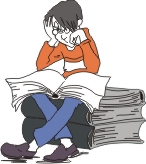 Глаголы несовершенного вида имеют формы всех трёх времен.Читать – читаю, читал, буду читать.Глаголы совершенного вида не имеют формы настоящего времени и могут использоваться только в формах прошедшего и будущего времени.Прочитать – прочитал, прочитаю.Глаголы в форме прошедшего времени обозначают действие, которое происходило до момента речи.Я читал книгу; Я учился в средней школе.Прошедшее время образуется от основы инфинитива с помощью суффикса -л-.Петь – пел, читать – читал.Исключение: формы мужского рода некоторых глаголов образуются без суффикса -л-, но этот суффикс есть в других формах.Нёс – несла, пёк – пекла.В прошедшем времени глаголы изменяются по числам (пел□ – пели, читал□ – читали), а в единственном числе – по родам (имел□, имела, имело).В разговорной речи возможны формы типа прыг, скок, цап (так называемые глагольные междометия), которые не имеют форм лица, числа и рода.Глаголы в форме настоящего времени обозначают действие, которое происходит сейчас, в момент речи, или действия постоянные, длительные.Ср.: Я читаю книгу (сейчас); Я читаю по-английски (постоянное действие); Я учусь в средней школе (длительное действие).Настоящее время образуется от основы настоящего времени с помощью личных окончаний.Везти – везу, везёшь, везёт, везём, везёте, везут.Глаголы в форме будущего времени обозначают действие, которое произойдёт после момента речи.Я буду читать книгу; Я прочитаю книгу.Формы будущего времени могут быть простыми и сложными.Формы простого будущего времени имеют глаголы совершенного вида; эти формы совпадают с формами настоящего времени глаголов несовершенного вида.Провезти – провезу, провезёшь, провезёт, провезём, провезёте, провезут.Форму сложного будущего времени имеют глаголы несовершенного вида: эти формы состоят из формы простого будущего времени глагола быть (буду, будешь, будет, будем, будете, будут) и инфинитива (буду читать).В будущем времени глаголы, как и в настоящем времени, изменяются по лицам и числам.3. Изменение глагола по лицам и числам называется спряжением. Спрягаются глаголы только в изъявительном наклонении настоящего и будущего времени. В русском языке два спряжения.а) Глаголы I и II спряжения различаются гласными в личных окончаниях во всех формах, кроме формы 1 лица единственного числа:Спряжение глагола определяется по:личным окончаниям глаголов, если эти окончания ударные:гласные е, у (ю) – у глаголов I спряжения;
гласные и, а (я) – у глаголов II спряжения;суффиксу в инфинитиве, если окончания безударные.Ко II спряжению относятся глаголы с суффиксом -и(ть) (кроме глаголов брить, стелить, зыбиться, зиждиться), а также 11 глаголов с суффиксами -е(ть) и -а(ть): гнать, держать, дышать, слышать, смотреть, видеть, обидеть, ненавидеть, зависеть, терпеть, вертеть (и производные от них приставочные глаголы).Остальные глаголы относятся к I спряжению: это четыре глагола на -ить (брить, стелить, зыбиться, зиждиться), а также глаголы с другими глагольными суффиксами (падать, командовать, подвинуть) или без специальных глагольных суффиксов (бить, мыть).б) В русском языке есть небольшая группа разноспрягаемых глаголов, которые спрягаются частично по I спряжению, частично – по II спряжению: хотеть, бежать, брезжить, а также производные от них приставочные глагольные (захотеть, вбежать, забежать, забрезжить и др.).Глагол брезжить имеет только формы 3-го лица единственного и множественного числа.Брезжит – брезжут.в) Особые личные формы имеют глаголы есть, дать и производные от них приставочные глаголы.Подать, поесть и др.4. В русском языке выделяется особая группа безличных глаголов, которые обозначают действие, которое совершается без действующего лица.Безличные глаголы являются единственным главным членом – сказуемым в односоставном безличном предложении.Смеркается; Вечерело.Безличные глаголы не изменяются по лицам и числам.В настоящем времени они употребляются только в форме 3-го лица единственного числа;Вечереет; Не спится.в прошедшем времени – только в форме среднего рода, единственного числа.Смеркалось; Не спалось.Безличный глагол показывает, что действие происходит как бы само собой, как бы помимо чьей-либо воли.В безличном значении могут также использоваться личные глаголы, когда они выступают в роли сказуемого в односоставном безличном предложении.Ср.: На дворе тает снег – личный глагол в двусоставном предложении; На дворе тает – личный глагол в безличном значении в односоставном безличном предложении.Преподаватель_________Бабуева Т.В.По лицам в условном наклонении глагол не изменяется!В условном наклонении глагол не имеет времени и не изменяется по временам. В условном наклонении используется только форма прошедшего времени!В повелительном наклонении глагол не имеет времени и не изменяется по временам.В прошедшем времени глагол не изменяется по лицам!Глаголы совершенного вида не имеют форм настоящего времени!ЛицоЕдинственное числоЕдинственное числоМножественное числоМножественное числоЛицоI спряжениеII спряжениеI спряжениеII спряжение1 лицоЯ читаюЯ помнюМы читаемМы помним2 лицоТы читаешьТы помнишьВы читаете Вы помните3 лицоОн читает Он помнитОни читаютОни помнятЛицоЕдинственное числоЕдинственное числоМножественное числоМножественное числоЛицоХотетьБежатьХотетьБежать1 лицоХочуБегуХотимБежим2 лицоХочешьБежишьХотите Бежите3 лицоХочет БежитХотятБегут